DAFTAR RIWAYAT HIDUPINFORMASI PERSONALPENDIDIKAN FORMALPENDIDIKAN INFORMALPENGALAMAN ORGANISASIPENGALAMAN KERJAKEMAMPUAN BAHASAKEMAMPUAN KOMPUTERMicrosoft Office (Word, Excel, Power Point, Access), Visual Studio (C and C# programming), Internet, E-mail, Microsoft Windows OSKEKUATAN PERSONALCepat belajarRasa tanggung jawab yang tinggiRasa ingin mengetahui hal-hal baru yang tinggiKreatif dan banyak ideAntusian dan inisiatifKemampuan bekerja dibawah tekananINFORMASI LAINNYANama Lengkap	:PUTRI FEBRINA ULI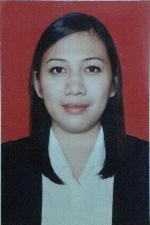 E-mail			:poe.hutabarat@gmail.comAlamat		:TAMAN PARIS I NO 7 LIPPO KARAWACITANGERANG 15810Banten, IndonesiaNomor HP		:089688695064Jenis Kelamin	:PerempuanTempat / Tgl Lahir	:JAKARTA / 21 Feb 1990Kewarganegaraan	:Warga Negara IndonesiaID			:KTP - 3671096102900005Status Kawin 	:Belum KawinAgama		:Protestan2008 – 2014		:Bina Nusantara UniversityJakarta, IndonesiaSarjana (S1), Teknik Informatika dan MatematikaIPK: 2.612005 – 2008		:SMA Negeri 68 Jakarta PusatJakarta, IndonesiaJurusan IPA2003 – 2005		:SMP Advent III Menteng Jakarta PusatJakarta, IndonesiaOktober 2008		:Workshop Photoshop“Realisasikan Imajinasimu dengan Photoshop”Jakarta, IndonesiaDesember 2008	:Latihan Dasar Kepemimpinan“Latihan Dasar Kepemimpinan HIMMAT”Jakarta, Indonesia2009 – 2010		:Himpunan Mahasiswa MatematikaStaf PublikasiApril 2009		:Himpunan Mahasiswa MatematikaKetua Workshop “Flash Up Your Life”Desember 2009	:Himpunan Mahasiswa MatematikaStaf Acara Latihan Dasar KepemimpinanFeb – Apr 2014	:PT. MILLENNIUM PENATA FUTURESBusiness AssociateJob Desc:Analizing marketProblem solvingImproving client relationsTraining and developmentBahasaLisanLisanLisanTulisanTulisanTulisanBacaanBacaanBacaanBahasaBaikSedangBurukBaikSedangBurukBaikSedangBurukIndonesia		●○○●○○●○○Inggris		○●○●○○●○○SIM			:A